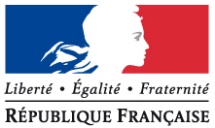 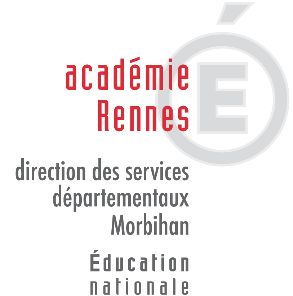 Nom de l’agent : 	 Prénom : ……………………………………………………………………….Établissement : ………………………………………………………………………… Ville : ……………………………………………………………………………. 1er degré  2nd degré        Courriel : ………………………………………………………………………………………………………………………………Contrat :   CDD	 CDI     		Date du 1er contrat d’AESH : ………………………..…………………………………………L’AESH a-t-il suivi des formations cette année ?    oui    non  Si oui, nombre de journées : …………………………………………………………Formation, commentaires et besoins identifiés : ……………………………………………………………………………………………………………………………….………………………………………………………………………………………………………………………………………………………………………………………………………………Observations de l’intéressé(e) sur son évaluation :Avis sur la manière de servir de l’intéressé(e) :	En cas de contrat à durée déterminée (CDD), êtes-vous favorable à la reconduction de ce contrat sur des fonctions d’AESH ?   oui      nonEn cas de décision de renouvellement de contrat et en fonction des besoins identifiés, seriez-vous favorable à la reconduction de l’affectation de l’AESH dans votre établissement ?    oui      non - à justifier : ………………………………. ………………………………………………………………………………………………………………………………………………………………………………………...Dans le cadre de la réévaluation triennale de la rémunération de l’AESH : êtes-vous favorable au réexamen de la rémunération de l’agent ?      oui      non Tout rapport complémentaire peut être joint à cette évaluationFait à 	 le 	 Signature de l’IEN ou du Chef d’établissement		                                   Signature de l’AESH		Cachet 							Nom, prénom : 	                                             Nom, prénom : 	La date et la signature ont pour seul objet de témoigner de la tenue de l’entretienNB : Une copie de cette évaluation devra être remise à l’intéressé(e)Modalités de recours :- Recours spécifique (article 9 du décret n° 2014-724 du 27 juin 2014)L’agent peut saisir l’autorité hiérarchique d’une demande de révision de son compte rendu d’entretien professionnel. Ce recours hiérarchique doit être exercé dans le délai de quinze jours francs suivant la notification du compte rendu d’entretien professionnel.La réponse de l’autorité hiérarchique doit être notifiée dans un délai de quinze jours francs à compter de la date de réception de la demande de révision du compte rendu de l’entretien professionnel. À compter de la date de la notification de cette réponse l’agent peut saisir la commission consultative paritaire dans un délai d'un mois. Le recours hiérarchique est le préalable obligatoire à la saisine de la commission consultative paritaire.- Recours de droit communL’agent qui souhaite contester son compte rendu d’entretien professionnel peut exercer un recours de droit commun devant le juge administratif dans les deux mois suivant la notification du compte rendu de l’entretien professionnel, sans exercer de recours gracieux ou hiérarchique ou après avoir exercé un recours administratif de droit commun (gracieux ou hiérarchique).Il peut enfin saisir le juge administratif à l’issue de la procédure spécifique définie par l’article 9 précité. Le délai de recours contentieux, suspendu durant cette procédure, repart à compter de la notification de la décision finale de l’administration faisant suite à l’avis rendu par la commission consultative paritaire.CRITÈRES D'APPRÉCIATION DE LA VALEUR PROFESSIONNELLE
DES ACCOMPAGNANTS DES ÉLÈVES EN SITUATION DE HANDICAPCRITÈRES D'APPRÉCIATION DE LA VALEUR PROFESSIONNELLE
DES ACCOMPAGNANTS DES ÉLÈVES EN SITUATION DE HANDICAPA acquérirA développerMaitriseA acquis une expertiseCommentairesCompétences professionnelles et technicité :Capacité à contribuer à la mise en œuvre du PPS : répond aux besoins identifiés avec technicité et ajuste ses actions Compétences professionnelles et technicité :Volonté de s’informer et de se formerCompétences professionnelles et technicité :Capacité à exercer un regard critique sur ses actionsCompétences professionnelles et technicité :Identification et respect des places et rôles de chacun, y compris des partenaires.Compétences professionnelles et technicité :Qualités d'expression écrite et oraleContribution à l'activité du service :Capacité à partager l'information, à transférer les connaissances et à rendre compte ;Contribution à l'activité du service :Capacité à prendre en compte les remarques des enseignants et à respecter leur rôle et place.Contribution à l'activité du service :Dynamisme, rigueur, efficacité et fiabilité Contribution à l'activité du service :Sens du service public, conscience professionnelle et discrétion.Contribution à l'activité du service :Capacité à respecter l'organisation collective du travail (ponctualité, posture,  …)Capacités professionnelles et relationnelles :Autonomie, discernement et sens des initiatives dans l'exercice de ses attributions ;Capacités professionnelles et relationnelles :Respect de l’autonomie de l’élève (ne fait pas à sa place) et établissement d’une relation juste avec lui.Capacités professionnelles et relationnelles :Capacité à travailler en équipe et disponibilité pour le faire.Capacités professionnelles et relationnelles :Aptitudes relationnelles (avec le public et dans l'environnement professionnel), notamment maîtrise de soi.